中日青少年交流促进年项目中日文化媒体环境交流团 冬季研学营 招生简章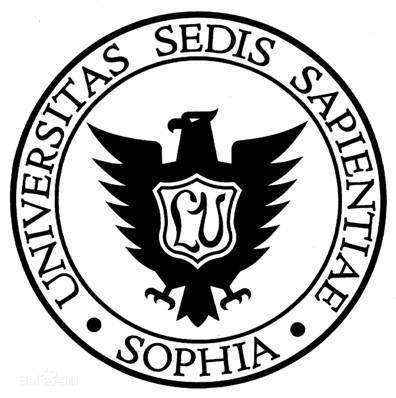 项目类型：短期研学费用区间：108000日元 （当期汇率  约7200元人民币）项目名额：40人项目时段：2020年1月13日至1月19日报名截至：2019年11月15日研学方向：文化、媒体、环境目录|Content中日文化媒体环境交流团 冬季研学营基本信息|Basic Information项目标题：中日文化媒体环境交流团 冬季研学营项目名额：40人主办单位：哈尔滨工业大学（威海）、上智大学中国联络处、环球翔飞教育集团项目导语|Program Lead-in为推动国际化教学进程，拓宽中日大学互教互学道路，积极促进中日两国青少年友好交流事业，以培养学生在学阶段的国际视野为目标，拓展学生领导力为重心，拟定2020年邀请优秀中国大学生赴日进行为期约7天的学习交流及文化体验计划。本项目安排了上智大学关于日本文化、媒体、环境等课程，从各方面深入学习与了解日本。日本有着世界上非常先进和雄厚的教育资源，其大学在某些领域有着世界领先水平。作为该项目的一个重要环节，实地参加上智大学的课程，并将课程中的知识结合实地考察和体验，对学生专业学习、提升专业素质、培养国际化视野等有着重大意义。本次研学还安排了浴衣和茶道等体验，让同学们体验日本传统文化。除了接受课程学习，企业考察及文化交流以外，我们将带同学们参观秋叶原，台场等，同时还将带同学们参观东京都内最古老的浅草寺和明治神宫，在现代与古老之间领略神秘而富有魅力的东京。院校简介|University Introduction上智大学（Sophia University）于1913年创建，位于东京的中心地段。除了皇宫、国会议事堂、迎宾馆、国立国会图书馆以外，还有许多跨国公司的办公楼都在上智大学的步行范围之内。上智大学治学不分人种国籍，旨在提升高度国际性的教育课程基础，并致力于培养学生成为能为他人贡献的全球化人才，毕业学生多活跃于国际机构、NGO・NPO乃至经济界的广阔领域。为促进全球化进程，上智大学与69个国家和地区的326所交换留学协定校和学术交流协定校签订了交流协议。是日本文部科学省2014年从全日本约780所大学中选出的37所国际化据点整备事业大学之一。项目特色|Program Key points项目课程：本项目提供环境、媒体、文化相关专业课程项目成果：项目结束时，学生将获得上智大学提供的结业证书课外体验：企业见学，文化体验（浴衣茶道）以及东京周边景点食宿安排：餐食补助（约2500日元/天），入住奥林匹克青少年中心签证保险：本项目含海外意外保险，需办理日本签证，签证费自理项目时段|Program Period项目期间：2020年1月13日至1月19日报名截至：2019年11月15日项目安排|Program Arrangement主要环节企业见学：水道局水再生中心、新闻印刷工厂人文研修：浅草寺、台场、秋叶原、东京塔等 体验传统文化：浴衣，茶道项目费用|Program Fee项目费用108000日元（当期汇率  约7200元人民币）*以上日元对人民币汇率仅供参考,请以当日银行官方价格为准项目费【包含】学费、项目报名费、住宿费、欢迎会餐费，日常餐费补贴，接送机、在日期间交通费（自由活动期间除外），海外意外保险费、材料国际邮费等项目费【不含】签证费、国际往返机票（原则上统一订票）、自由出行交通费、行李超重费、个人购物消费、其他“包含费用”以外的费用说明接送机指定机场：东京成田或羽田机场接机指定时间：1月13日11：00—16：00（指定时间外到达的同学需自行前往住宿地点）项目行程|Program Itinerary*由于实施期间的诸多因素，整体行程存在调整的可能性*课程内容仅为上期内容参考，实际课程请以上课内容为准申请条件|Program Requirement我校在读本科生、研究生对日本文化有浓厚兴趣的学生大学英语4级相当水平报名方式|Sign Up报名链接：http://apply.xf-world.org/报名咨询：shandong@xf-world.org咨询电话：0631-5807278欲了解更多官方项目信息，请登陆http://www.sophia-china.org/行程天数活动内容第一日全员到达国际机场、欢迎会入住奥林匹克中心第二日上午：上智大学校园参观，课程说明会，上智大学课程①、下午：秋叶原见学第三日上午：上智大学课程②③下午：浴衣体验、茶道体验第四日上午：上智大学课程④下午：落合水再生中心参观第五日上午：东京大学校园参观，新闻印刷工厂参观下午：浅草寺、台场、东京塔参观第六日上午：明治神宫、原宿参观下午：自由活动第七日全员前往国际机场